Customer Avatar	 	Client: ________________________________		Date: _____________Copyright Shifft, 2020    www.shifft.com.au FrustrationsWantsDemographicsIdentity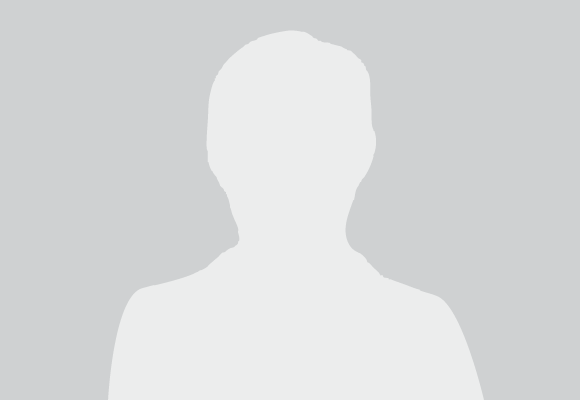 FearsAspirations